Ministry of Higher Education and Scientific Research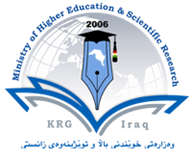 Research Ethics FormThe Ethics protocol otherwise known as The Application for Ethics Approval is comprised of four sections:Section 1: contact details and the title of the project.Section 2: Project detailsSection 3: Ethics considerationSection 4: DeclarationSection 5: ApprovalComplete all the four sections and submit 2 copies to the following address of ethics committee:Email:Section 1: contact details and the title of the project. Project title:  Project type: Thesis (Postgraduate study) 		ArticlePrinciple investigator*:*Principle investigator should act as a corresponding author; he has the rights for discussion and follows up of his/her submission of the study. The following information is obligatory.If a student:   Co-Investigator (s): Funding of the project (the organization by which the study is carried out): Please tick the following accordingly.Section 2: Project detailsSection 3: Ethics considerationConsent (the submission should be specific about the following)Section 4: Declaration The information supplied is to the best of my knowledge and belief, accurate. I confirm I have obtained permission to undertake this study from my supervisor and the scientific committee of the department. (Note that the application should be reviewed by your supervisor to resolve any methodological problems). I understand that I may be invited to explain my research protocol (proposal) to the Committee, either in person or by telephone. I understand that the Ethics Committee gives Ethical Approval only and does not guarantee the quality or scientific validity of my study.Signature of Principle investigator: 						Date:Signature of supervisor (if applicable):					Date: 	Section 5: Approval                                                     Head of committeeMember of committee                                                              Member of committeeMember of committee                                                            Member of committeeUniversity:College:Department:Reference No.:Title: Name: Name: Name: Qualification:Qualification:Qualification:Affiliation:Phone: Phone: Email: Email: Name of your course of study: Name of supervisor:Name of supervisor:Name of supervisor:Affiliation:Phone: Phone: Email:Email:Title: Name: Name: Name: Qualification:Qualification:Qualification:Affiliation:Phone: Phone: Email: Email: Title: Name: Name: Name: Qualification:Qualification:Qualification:Affiliation:Phone: Phone: Email: Email: Title: Name: Name: Name: Qualification:Qualification:Qualification:Affiliation:Phone: Phone: Email: Email:  Funded  Agency:  Funded  Submission dates:  Applied for funding  Agency:  Applied for funding  Submission date:  Unfunded Aims of the project:Objectives of the project:Objectives of the project:Background/Justification of the project:Background/Justification of the project:Duration of the project: Timing and the place where the study carried out should be written clearly.Duration of the project: Timing and the place where the study carried out should be written clearly.location of the project: the place where the study carried out should be written clearlylocation of the project: the place where the study carried out should be written clearlyResearch Design/Materials and Methods (subjects, data collection & analysis)Research Design/Materials and Methods (subjects, data collection & analysis)Research Design/Materials and Methods (subjects, data collection & analysis)Research Design/Materials and Methods (subjects, data collection & analysis)Type of questionnaire Questionnaires requesting intimate personal, identifying, or sensitive information Internet questionnaires    Face to face interviews which do not request personal or sensitive information      Face to face interviews which request personal or sensitive information Access to medical records or records which contain intimate personal information, and are individually identifiable and are not publicly available   Focus groups   OthersType of questionnaire Questionnaires requesting intimate personal, identifying, or sensitive information Internet questionnaires    Face to face interviews which do not request personal or sensitive information      Face to face interviews which request personal or sensitive information Access to medical records or records which contain intimate personal information, and are individually identifiable and are not publicly available   Focus groups   OthersType of questionnaire Questionnaires requesting intimate personal, identifying, or sensitive information Internet questionnaires    Face to face interviews which do not request personal or sensitive information      Face to face interviews which request personal or sensitive information Access to medical records or records which contain intimate personal information, and are individually identifiable and are not publicly available   Focus groups   OthersDetail of the study subjects (Sample):     Adult > 18 years old  Children or young people < 18     Patients of a hospital or clinic   Prisoners or people in the custody of correctional services    Other (please specify)Detail of the study subjects (Sample):     Adult > 18 years old  Children or young people < 18     Patients of a hospital or clinic   Prisoners or people in the custody of correctional services    Other (please specify)Detail of the study subjects (Sample):     Adult > 18 years old  Children or young people < 18     Patients of a hospital or clinic   Prisoners or people in the custody of correctional services    Other (please specify)Is project a randomized trial?  No      Yes, If yes, please provide details: Controlled  Non-controlled  No      Yes, If yes, please provide details: Controlled  Non-controlledDoes the project include collection of any biological samples?No      Yes, If yes, please provide details (collection, saving, the way of analysis and their disposal). Biological samples (human pathogenic bacteria and antibiotic which used in treatment):No      Yes, If yes, please provide details (collection, saving, the way of analysis and their disposal). Biological samples (human pathogenic bacteria and antibiotic which used in treatment):Does the research involve any artifacts that are of cultural, spiritual or religious significance to participants?Yes     NoDoes the research involve an unusually dependent relationship between the researcher and any of the research participants?  (For example inclusion of patients’ clinic).Yes     NoCould the research place research participants in an unusually vulnerable situation?Yes     NoIs there any potential risk (physical, emotional, social or legal) to individual participants’ wellbeing, beyond that normally encountered in everyday life, as a result of their involvement in the research?Yes     NoDoes the research involve the administration or application of a drug?Yes     NoIs there any reasonable likelihood that the research will result in the reporting of suspected child abuse?Yes     NoIs there any potential risk to the researcher’s safety, beyond that normally encountered in everyday life, as a result of their involvement in the research?Yes     NoIs the study known to involve research into illegal activities and / or legal implications?Yes     NoIs there any conflicts of interest/dual roles?If yes, please describe any dual-roles that may impact or may be perceived as impacting the research. Describe any preceding, current or anticipated relationship between the researcher(s) and those individuals/groups being researched.Yes     NoWill consent be given in written or verbal form? Written	 VerbalHow will research participants be given information about the study?Written	 VerbalTime allowed for research participants to decide to participate in the study?       Hour(s)        Minute (s)Will research participants be informed of their right to withdraw from the study at any time?Yes          No Approved Need minor amendment Need major amendments Not approved